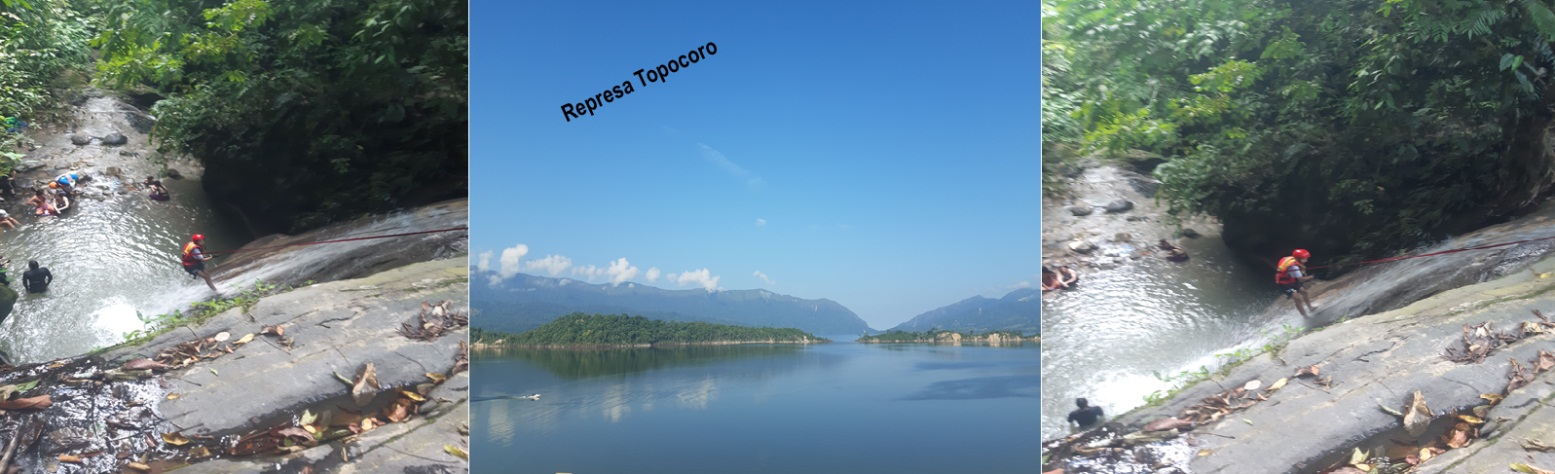 Este hermoso atractivo se ha convertido en uno de los mejores sitios del turismo de Naturaleza y aventura, en el departamento de Santander. Con un clima que oscila entre: 18 - 28°C. Se encuentra ubicada a 9.5 KM del casco urbano.El tiempo estimado de la experiencia es de 5 Horas aproximadamente. Hora de ingreso al atractivo desde las 8:am hasta las 3:00 pm contamos con guías especializados.ITERINARIORecibimiento en el sector la Ye, desayuno.Presentación de los guías (descripción de la actividad) y entrega de los implementos para la misma.Desplazamiento al atractivo.Llegada al sitio de ingreso y recomendaciones finales.Recorrido por el atractivo.Almuerzo (Sancocho de Chorotas) plato sugerido.Desplazamiento parque principal escultura del aguacate y escultura del cacao.Desplazamiento a las escaleras del cacao (Fotos).Ingreso a casa museo Histórico, casa museo.Fin de la actividad.RECOMENDACIONESLlevar ropa cómoda.Preferiblemente 2 pares de zapatos tipo deportivo y cerrado.Ropa de baño.Protector solar.Gorra.Protector celular.Repelente contra mosquitosUna botella de agua.RECOMENDACIONES Y RESTRICCIONES AMBIENTALESTransite por los caminos demarcados para no hacer daño a Ia vegetación ni a los animales silvestres.No arroje ningún tipo de basura en los caminos y lugares transitados.El ingreso de comida, así como envolturas y empaques de papel, plásticos, etc.No se debe dejar nada en la zona todo se deben volver en el morral.Absténgase de recoger cualquier tipo de material vegetal o animal.No corte ni pellizque las hojas, flores. ramas y frutas.No hacer fogatas, ni siquiera con finalidad recreativa, pues se podrían ocasionar incendios.Está prohibido el ingreso de bebidas embriagantes y/o alucinógenos.El ingreso en estado de embriaguez.ingreso de menores de 14 años no está permitido.Personas con limitación en Ia movilidad "serán evaluadas por el guía".Mujeres en estado de embarazo.Se prohíbe saltar a los pozos.Se prohíbe el ingreso de comida.Cualquier duda a inquietud consúltela con el guía.Tenga una actitud cordial y respetuosa con el campesino. Recuerde que estamos transitando por "su casa".Ser solidario, respetuoso, buen compañero y mantener siempre la unidad con el grupo.Es obligatorio  Llenar el  formulario  de  informado  de  las  restricciones  y recomendaciones firmarlo antes del ingreso al atractivo.EL PLAN INCLUYEDesayuno y AlmuerzoCostos de ingreso al atractivoCasco, chaleco, cuerda y arnés y demás equipos requeridos Aporte e ingreso casa museo Histórico.Vista al parque principal escultura del aguacate y el caco Visita a las escaleras del cacaoGuía recorrido casco urbano y seguroNO INCLUYE: Datos no especificados en el plan**Tarifas sujetas a disponibilidad y cambios sin previo aviso**INVERSION POR PERSONAINVERSION POR PERSONAAdultoNiños$170.000$160.000